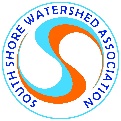 South Shore Watershed AssociationPO Box 123, Crapaud, PEI, C0A 1J0www.sswa.ca / sswa@sswa.caCharitable reg. no.: 81018-9407-RR0001MEMBERSHIP APPLICATION / RENEWAL FORMMembership renewal reminders are sent out in MarchName ______________________________________________________________Civic address ________________________________________________________Mailing address ______________________________________________________Email _______________________________  Phone _________________________Membership fee			$  10.00Donation				$TOTAL				$PAYMENT OPTIONSE-TRANSFER(1) Go to your On-line Banking(2) Add South Shore Watershed Association Inc. as a payee to “interac e-transfer”(3) Add our bookkeeper’s email to notify SSWA of the e-transfer: financial@sswa.ca(4) Please give details of payment (membership fee, donation, invoice payment, etc.)(5) Send the e-transfer.NOTE: There is a $1.50 service charge for each e-transfer, unless this is included in your monthly fee.CHEQUECheques payable to South Shore Watershed Association, mailed to address above.   Membership fees will be rerouted to your local watershed account  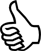   SSWA issues charitable tax receipts for donations of $20 or more    Donations are retained by SSWA (serving all constituent watersheds)  THANK YOU! 